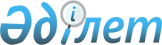 Об установлении квоты рабочих мест на 2019 год
					
			С истёкшим сроком
			
			
		
					Постановление Сырдарьинского районного акимата Кызылординской области от 31 января 2019 года № 14. Зарегистрировано Департаментом юстиции Кызылординской области 1 февраля 2019 года № 6668. Прекращено действие в связи с истечением срока
      В соответствии с подпунктами 7), 8), 9) статьи 9 Закона Республики Казахстан от 6 апреля 2016 года "О занятости населения" акимат Сырдарьинского района ПОСТАНОВЛЯЕТ: 
      1. Установить квоту рабочих мест для трудоустройства лиц, состоящих на учете службы пробации, для трудоустройства освобожденных из мест лишения свободы, для трудоустройства граждан из числа молодежи, потерявших или оставшихся до наступления совершеннолетия без попечения родителей, являющихся выпускниками организаций образования в размере одного процента на 2019 год согласно приложениями 1, 2 и 3 к настоящему постановлению.
      2. Контроль за исполнением настоящего постановления возложить на курирующего заместителя акима Сырдарьинского района. 
      3. Настоящее постановление вводится в действие со дня первого официального опубликования. Квота для трудоустройства лиц, состоящих на учете службы пробации на 2019 год
      Сноска. Приложение 1 с изменениями, внесенными постановлением Сырдарьинского районного акимата Кызылординской области от 23.08.2019 № 193 (вводится в действие со дня первого официального опубликования). Квота для трудоустройства лиц, освобожденных из мест лишения свободы на 2019 год
      Сноска. Приложение 2 с изменением, внесенным постановлением Сырдарьинского районного акимата Кызылординской области от 23.08.2019 № 193 (вводится в действие со дня первого официального опубликования). Квота для трудоустройства граждан из числа молодежи, потерявших или оставшихся до наступления совершеннолетия без попечения родителей, являющихся выпускниками организаций образования на 2019 год
					© 2012. РГП на ПХВ «Институт законодательства и правовой информации Республики Казахстан» Министерства юстиции Республики Казахстан
				
      Аким района 

Казантаев Г.
Приложение 1 к постановлению акимата Сырдарьинского района от "31" января 2019 года №14
№
Наименование организации
Списочная численность работников (человек)
Размер квоты (%) от списочной численности работников
Количество рабочих мест для лиц (человек)
1
Производственный кооператив "Саулет" 
25
1
1
2
Товарищество с ограниченной ответственностью "Жардем"
20
1
1
3
Товарищество с ограниченной ответственностью "Мағжан и К"
142
1
1
4
Товарищество с ограниченной ответственностью "Бесарык" 
120
2
2
5
Индивидуальный предприниматель "Ғалымжан"
5
1
1Приложение 2 к постановлению акимата Сырдарьинского района от "31" января 2019 года №14
№
Наименование организации
Списочная численность работников (человек)
Размер квоты (%) от списочной численности работников
Количество рабочих мест для лиц (человек)
1
Фермерское хозяйство "Береке"
2
1
1
2
Производственный кооператив "Саулет"
25
1
1Приложение 3 к постановлению акимата Сырдарьинского района от "31" января 2019 года №14
№
Наименование организации
Списочная численность работников (человек)
Размер квоты (%) от списочной численности работников
Количество рабочих мест для лиц (человек)
1
Коммунальное государственное учреждение "Сырдарьинский районный отдел образования"
40
1
1